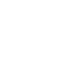          НОВООДЕСЬКА МІСЬКА РАДАМИКОЛАЇВСЬКОГО РАЙОНУ МИКОЛАЇВСЬКОЇ ОБЛАСТІ                        ВИКОНАВЧИЙ КОМІТЕТПРОЕКТ               Р І Ш Е Н Н Я__ березня 2021 року                      м. Нова Одеса                                         № __Про видачу дублікату свідоцтвапро право власності на житлоКеруючись ст. 40 Закону України "Про місцеве самоврядування в Україні", "Порядком видачі дубліката свідоцтва про право власності на об'єкти нерухомого майна спадкоємцям майна, у разі втрати, крадіжки або пошкодження оригіналу документа", затвердженим рішенням виконкому від 20.05.2015 № 41, розглянувши заяву адвоката Особа 1 про надання дублікату свідоцтва про право особистої власності на житловий будинок та додані до заяви документи, виконавчий комітет міської радиВИРІШИВ:Видати дублікат свідоцтва про право власності на житловий будинок за адресою:м. Нова Одеса, вул. *, яке належить Особа 2.	Контроль за виконанням даного рішення покласти на заступника міського голови Ігора Журбу.Міський голова						Олександр ПОЛЯКОВ